2018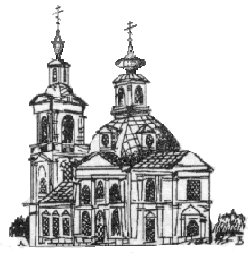 РАСПИСАНИЕ БОГОСЛУЖЕНИЙ ХРАМАКАЗАНСКОЙ ИКОНЫ БОЖИЕЙ МАТЕРИв ПучковоСЕНТЯБРЬДонской иконы Божией Матери. Мч. Андрея Стратилата31 авг. пт. – 18.00 – Вечерня. Утреня (полиелей)                     авт.: 40 км - 17.35, м-н «В» - 17.45 1 сб. –    9.00 – Школьный храм – Литургия        авт.: 40 км – 7.40, 8.15, м-н «В» - 7.50, 8.25Неделя 14-я по Пятидесятнице.Собор Московских святых. Иконы Божией Матери «Прибавление ума» 1 сб. – 17.00 – Всенощное бдение                                  авт.: 40 км - 16.35, м-н «В» - 16.45 2 вс. –    7.30 – Школьный храм – Литургия                        авт.:  - 6.45; м-н «В» - 6.55          –    9.30 – Литургия. Молебен перед началом уч. года авт.:  - 8.15, 8.45; м-н «В» - 8.25, 8.55Отдание Успения. Сщмч. Иринея, еп. Лионского 5 ср. –   7.30 – Утреня (славословие). Литургия                 авт.: 40 км - 7.10, м-н «В» - 7.20Сщмч. Евтихия. Свт. Петра Московского. Равноап. Космы Этолийского 6 чт. –   7.30 – Утреня (славословие). Литургия                 авт.: 40 км - 7.10, м-н «В» - 7.20Владимирской иконы Божией Матери.Мчч. Адриана и Наталии. Блж. Марии Дивеевской 7 пт. – 18.00 – Вечерня. Утреня (полиелей)                     авт.: 40 км - 17.35, м-н «В» - 17.45 8 сб. –   9.00 – Литургия                                                        авт.: 40 км - 8.15; м-н «В» - 8.25                9.00 – Литургия в часовне на кладбище в Губцево (престольный праздник)Неделя 15-я по Пятидесятнице.Прп. Пимена Великого. Собор Нижегородских святых 8 сб. – 17.00 – Всенощное бдение                                    авт.: 40 км - 16.35, м-н «В» - 16.45 9 вс.  –   7.30 – Школьный храм – Литургия                         авт.:  - 6.45; м-н «В» - 6.55          –   9.30 – Литургия                                       авт.:  - 8.15, 8.45; м-н «В» - 8.25, 8.55Прп. Моисея Мурина. Прп. Иова Почаевского.Прп. Саввы Крыпецкого. Прав. Анны пророчицы.10 пн. –   7.30 – Утреня (славословие). Литургия               авт.: 40 км - 7.10, м-н «В» - 7.20Усекновение главы Иоанна Предтечи (день постный)10 пн. – 17.00 – Всенощное бдение (лития)                    авт.: 40 км - 16.35, м-н «В» - 16.4511 вт. –     8.00 – Школьный храм – Часы. Литургия            авт.: 40 км - 7.40, м-н «В» - 7.50             –   9.30 – Литургия                                               авт.: 40 км - 8.15, 8.45; м-н «В» - 8.25, 8.55Блгвв. кнн. Александра Невского, Даниила Московского. Прп. Александра Свирского11 вт. – 18.00 – Вечерня. Утреня (полиелей)                     авт.: 40 км - 17.35, м-н «В» - 17.4512 ср. –   9.00 – Литургия                                                     авт.: 40 км - 8.15, м-н «В» - 8.25Прп. Антония и Феодосия Киево-Печерских. Мч. Маманта14 пт. – 18.00 – Вечерня. Утреня (полиелей)                    авт.: 40 км - 17.35, м-н «В» - 17.4515 сб. –   9.00 – Литургия                                                     авт.: 40 км - 8.15, м-н «В» - 8.25Неделя 16-я по Пятидесятнице. Блгвв. кнн. Петра и Февронии Муромских15 сб. – 17.00 – Всенощное бдение                                 авт.: 40 км - 16.35, м-н «В» - 16.4516 вс. –   7.30 – Школьный храм – Литургия                        авт.:  - 6.45; м-н «В» - 6.55           –   9.30 – Литургия                                      авт.:  - 8.15, 8.45; м-н «В» - 8.25, 8.55Иконы Божией Матери «Неопалимая купина».Прор. Моисея. Свтт. Иоасафа Белгородского, Митрофана Воронежского16 вс. – 17.00 – Вечерня. Утреня (полиелей)                     авт.: 40 км - 16.35, м-н «В» - 16.4517 пн. –  9.00 – Литургия                                                     авт.: 40 км - 8.15, м-н «В» - 8.25Правв. Захарии и Елисаветы. Мц. Раисы (Ираиды)18 вт. –  7.30 – Утреня. Литургия                                         авт.: 40 км - 7.10, м-н «В» - 7.20Рождество Пресвятой Богородицы20 чт. – 17.00 – Всенощное бдение (лития)                      авт.: 40 км - 16.35, м-н «В» - 16.4521 пт. –    8.00 – Школьный храм – Часы. Литургия            авт.: 40 км - 7.40, м-н «В» - 7.50             –    9.30 – Литургия                                                авт.: 40 км - 8.15, 8.45; м-н «В» - 8.25, 8.55Суббота пред Воздвижением. Прав. Богоотец Иоакима и Анны.Прп. Иосифа Волоцкого. Свт. Феодосия Черниговского22 сб. –   7.30 – Утреня (славословие). Литургия                   авт.: 40 км - 7.10, м-н «В» - 7.20Неделя 17-я по Пятидесятнице, пред Воздвижением.Мцц. Минодоры, Митродоры и Нимфодоры. Собор Алтайских святых22 сб. – 17.00 – Всенощное бдение                                   авт.: 40 км - 16.35, м-н «В» - 16.4523 вс. –   7.30 – Школьный храм – Литургия                       авт.:  - 6.45; м-н «В» - 6.55           –   9.30 – Литургия                                       авт.:  - 8.15, 8.45; м-н «В» - 8.25, 8.55Прп. Силуана Афонского. Прпп. Сергия и Германа Валаамских23 вс.  – 17.00 – Вечерня. Утреня (полиелей)                   авт.: 40 км - 16.35, м-н «В» - 16.4524 пн. –   9.00 – Литургия                                                    авт.: 40 км - 8.15, м-н «В» - 8.25Отдание праздника Рождества Пресвятой Богородицы25 вт. –  7.30 – Утреня (славословие). Литургия                   авт.: 40 км - 7.10, м-н «В» - 7.20ВОЗДВИЖЕНИЕ КРЕСТА ГОСПОДНЯ26 ср. – 17.00 – Всенощное бдение (поклонение Кресту, лития) авт.: 40 км - 16.35, м-н «В» - 16.4527 чт. –   8.00 – Школьный храм – Часы. Литургия             авт.: 40 км - 7.40, м-н «В» - 7.50            –   9.30 – Литургия                                                     авт.:  - 8.15, 8.45; м-н «В» - 8.25, 8.55Иконы Божией Матери «Призри на смирение». Мц. кн. Людмилы Чешской.Прав. Алексия Московского (Мечева). Прп. Кукши Одесского.28 пт. – 18.00 – Вечерня. Утреня (полиелей)                    авт.: 40 км - 17.35, м-н «В» - 17.4529 сб. –   9.00 – Литургия                                                    авт.: 40 км - 8.15, м-н «В» - 8.25Неделя 18-я по Пятидесятнице, по Воздвижении.Мцц. Веры, Надежды, Любови и матери их Софии29 сб. – 17.00 – Всенощное бдение                                   авт.: 40 км - 16.35, м-н «В» - 16.4530 вс.  –   7.30 – Школьный храм – Литургия                       авт.:  - 6.45; м-н «В» - 6.55           –   9.30 – Литургия                                      авт.:  - 8.15, 8.45; м-н «В» - 8.25, 8.55Исповедь – в конце вечерних служб; перед Литургией в будни и субботы – в 8.30, в воскресенье: перед ранней Литургией – в 7.00, перед поздней – в 8.30.  Таинство Крещения – по субботам – в 12.00 час. и воскресеньям – в 13.00 час.Беседа с родителями и крестными – по субботам – в 15.00 час.Маршрут автобуса:  от ул. Центральной, д. 6 — по остановкам улиц  Центральной,  Солнечной, Октябрьского просп.  — «Пятерочка»  — котельная у школы №2   —  храм.После служб (включая молебен и панихиду) автобус идет по обратному маршруту 